Σημαντικότερες αθλητικές διακρίσεις:Ενημέρωση όρων και προϋποθέσεων της ΠροκήρυξηςΈλαβα γνώση των όρων και προϋποθέσεων της Προκήρυξης  για τη χορήγηση τεσσάρων (4) Υποτροφιών «ΕΥΑΓΓΕΛΙΑ ΠΛΑΤΑΝΙΩΤΗ» και «ΜΑΝΟΣ ΖΕΡΔΕΒΑΣ» του Δήμου Ηλιούπολης και δηλώνω ότι τους αποδέχομαι ανεπιφύλακτα.Όλα τα στοιχεία που ανέφερα στην παρούσα ΑΙΤΗΣΗ - ΔΗΛΩΣΗ είναι πλήρη και ακριβή. Επισυνάπτω βεβαίωση της αρμόδιας αθλητικής ομοσπονδίας σχετικά με τις αθλητικές διακρίσεις/επιδόσεις μου που αναφέρονται στην παρούσα. Ενημέρωση Επεξεργασίας Δεδομένων Προσωπικού ΧαρακτήραΕνημερώθηκα  για την τήρηση και επεξεργασία των δεδομένων μου από το Δήμο Ηλιούπολης, η οποία βρίσκεται αναρτημένη στο site Δήμου:  https://ilioupoli.gr/index.php/epexergasia-dedomenon-prosopikou-charaktira/  καθώς και για τα δικαιώματά μου σύμφωνα με τις διατάξεις του Γενικού Κανονισμού για την Προστασία Δεδομένων 679/2016/ΕΕ και του ν.4624/2019 και αποδέχομαι τη χρήση των δηλωθέντων στην παρούσα αίτηση προσωπικών δεδομένων μου από το Δήμο Ηλιούπολης  για το σκοπό της αξιολόγησης της σχετικής αίτησής μου, της εξυπηρέτησης και της εν γένει ενημέρωσής μου σε σχέση με το υποβληθέν δια της παρούσης αίτημά μου. 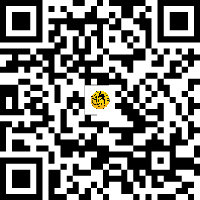 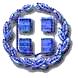 ΕΛΛΗΝΙΚΗ ΔΗΜΟΚΡΑΤΙΑΝΟΜΟΣ ΑΤΤΙΚΗΣ ΔΗΜΟΣ ΗΛΙΟΥΠΟΛΗΣΔ/ΝΣΗ ΠΟΛΙΤΙΣΜΟΥ - ΑΘΛΗΤΙΣΜΟΥΤΜΗΜΑ ΑΘΛΗΤΙΣΜΟΥΤηλ. Επικ.: 2109922899email: vvassou@ilioupoli.grΗΛΙΟΥΠΟΛΗ…...../….../20…..…Αρ.πρωτ.:...............................ΗΛΙΟΥΠΟΛΗ…...../….../20…..…Αρ.πρωτ.:...............................ΕΛΛΗΝΙΚΗ ΔΗΜΟΚΡΑΤΙΑΝΟΜΟΣ ΑΤΤΙΚΗΣ ΔΗΜΟΣ ΗΛΙΟΥΠΟΛΗΣΔ/ΝΣΗ ΠΟΛΙΤΙΣΜΟΥ - ΑΘΛΗΤΙΣΜΟΥΤΜΗΜΑ ΑΘΛΗΤΙΣΜΟΥΤηλ. Επικ.: 2109922899email: vvassou@ilioupoli.grΠρος: Τμήμα Αθλητισμού Προς: Τμήμα Αθλητισμού Προσωπικά στοιχεία:Προσωπικά στοιχεία:Αίτηση / δήλωση συμμετοχής υποτροφιών «Ευαγγελία Πλατανιώτη» και «Μάνος Ζερδεβάς»2024Για το άθλημα:……………………..………………………….. Αίτηση / δήλωση συμμετοχής υποτροφιών «Ευαγγελία Πλατανιώτη» και «Μάνος Ζερδεβάς»2024Για το άθλημα:……………………..………………………….. ΔιάκρισηΆθλημαΆθλημαΔιοργάνωσηΈτοςΕπίδοσηΗλιούπολη